Complex Numbers in Polar Form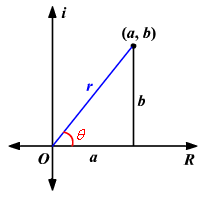 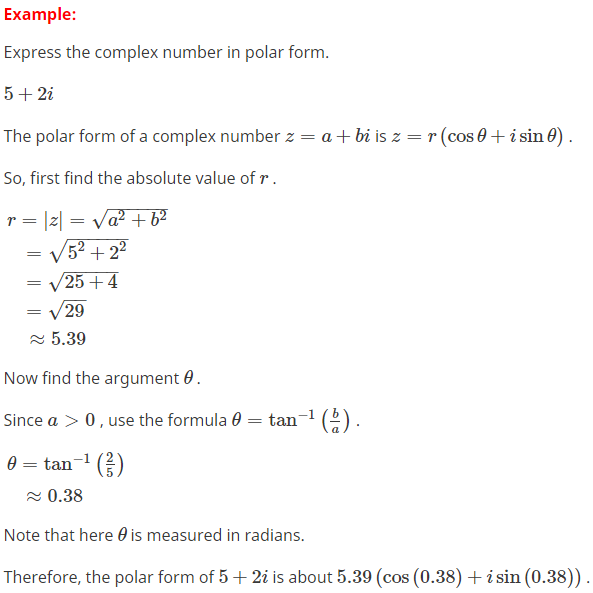 Complex Numbers in General Polar Form,ExercisesWrite each of the following in Polar and General Polar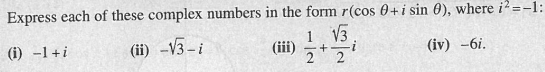 Solutions on next page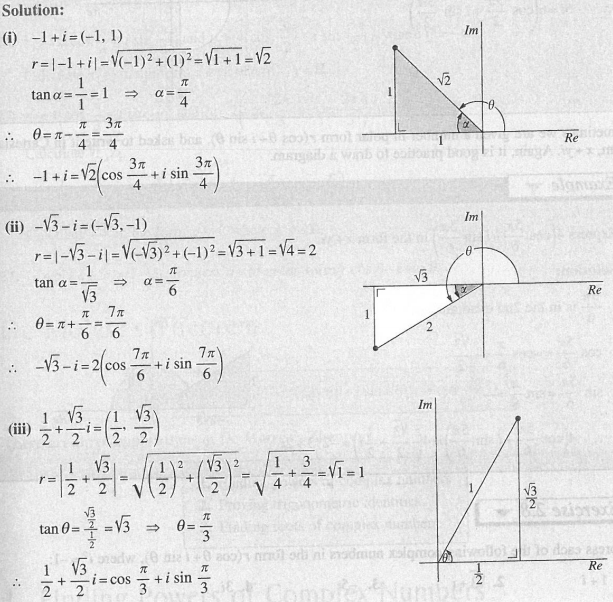 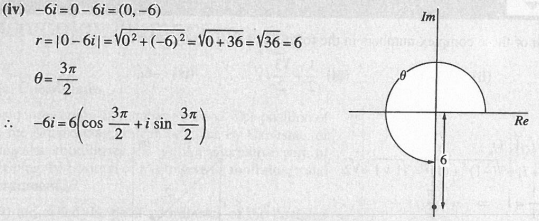 Exercise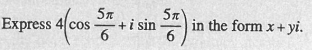 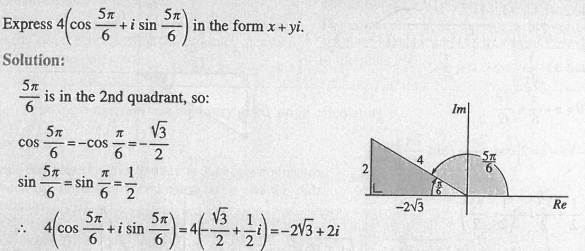 More Exercises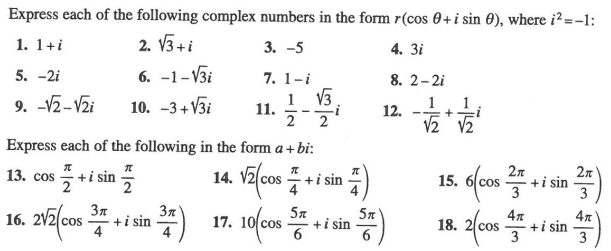 